Standards being covered this week: MathMGSE1.NBT.1 Count to 120, starting at any number less than 120. In this range, read and write numerals and represent a number of objects with a written numeralELAELAGSE1RL1: Ask and answer questions about key details in a text.ELAGSE1W8: With guidance and support from adults, recall information from experiences or gather information from provided sources to answer a question.ScienceS1E1. Obtain, evaluate, and communicate weather data to identify weather patterns. Social StudiesSS1G2 Identify and locate the student’s city, county, state, nation (country), and continent on a simple map or a globe.Morning Meeting (8:10-8:30)Math (8:30-9:00)ELA (9:45-10:15)Science/Social Studies (10:15-10:30)Monday8:10-8:30 - Live Teams Meeting8:30-8:50 - Live Teams Meeting8:50-9:00 - Independent Work Time: “Counting to 15 Seesaw” Assignment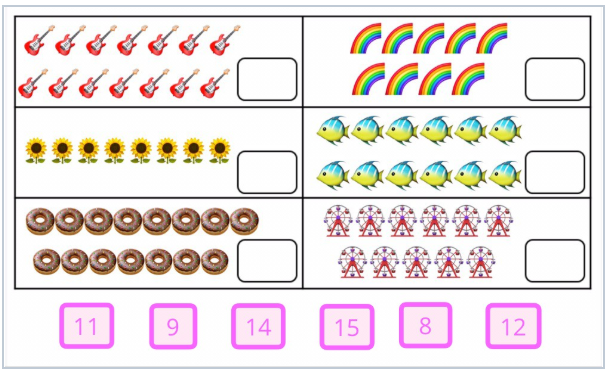 9:45-10:05 – Live Teams Meeting10:05-10:15 – Independent Work Time: “Learning How to Use Seesaw” activity on Seesaw.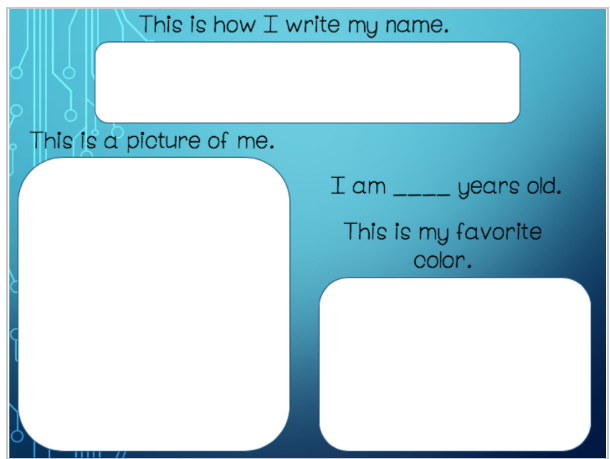 10:15-10:30 – Live Teams MeetingTuesday8:10-8:30 - Live Teams Meeting8:30-8:50 - Live Teams Meeting8:50-9:00 - Independent Work Time: “How Many Letters in Your Name” activity on Seesaw.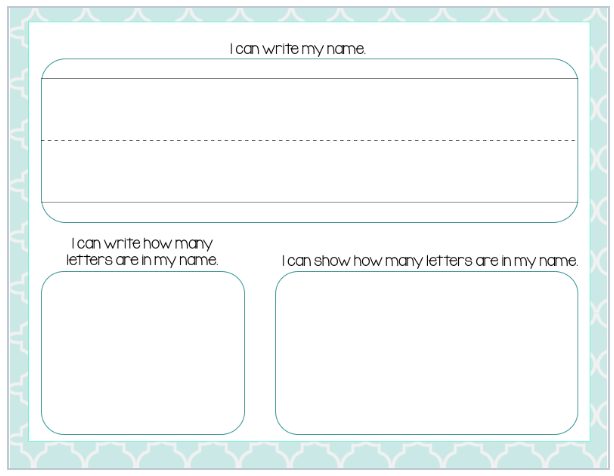 9:45-10:05 – Live Teams Meeting10:05-10:15 – Independent Work Time: “First Day Jitters” activity on Seesaw.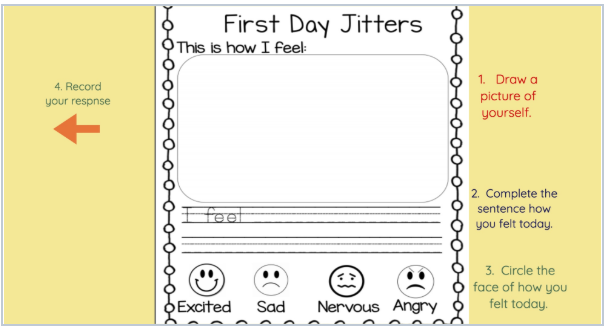 10:15-10:30 – Live Teams MeetingWednesday8:10-8:30 - Live Teams Meeting8:30-8:50 - Live Teams Meeting8:50-9:00 - Independent Work Time: “Counting Practice” activity on Seesaw.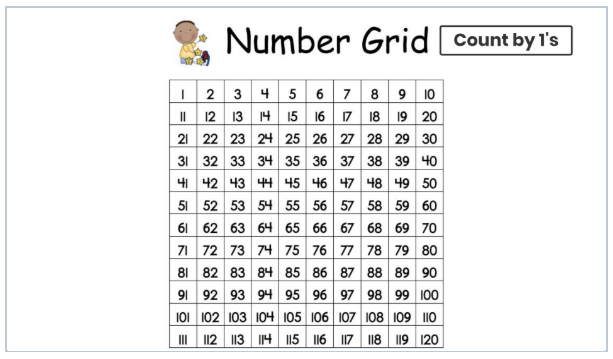 9:45-10:05 – Live Teams Meeting10:05-10:15 – Independent Work Time: “All About Me” activity on Seesaw.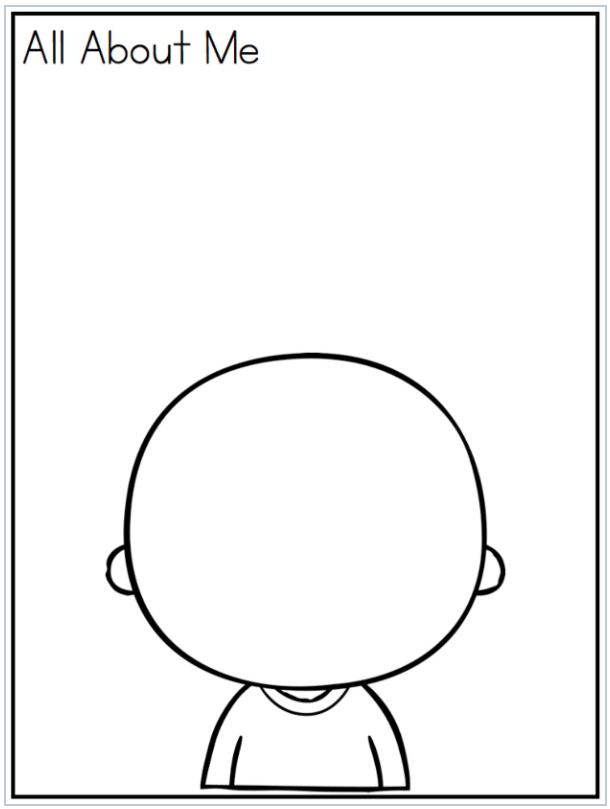 10:15-10:30 – Live Teams MeetingThursday8:10-8:30 - Live Teams Meeting8:30-8:50 - Live Teams Meeting8:50-9:00 - Independent Work Time: “Find the Missing Numbers” activity on Seesaw.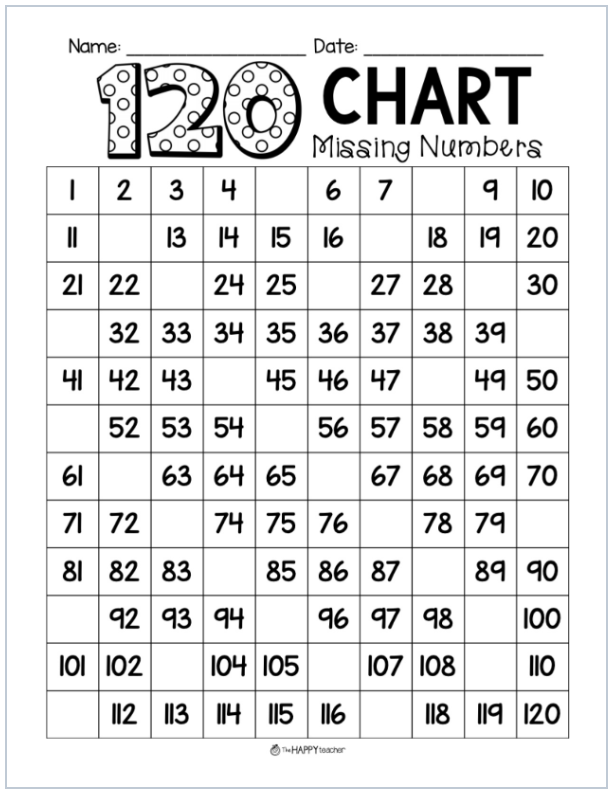 9:45-10:05 – Live Teams Meeting10:05-10:15 – Independent Work Time: Write 1-3 sentences about your summer and draw a picture to go along with their writing in your composition notebook.Take a picture and post it on Seesaw!10:15-10:30 – Live Teams MeetingFriday8:10-8:30 - Live Teams Meeting8:30-8:50 - Live Teams Meeting8:50-9:00 - Independent Work Time: “Skip Count by 10s” activity on Seesaw.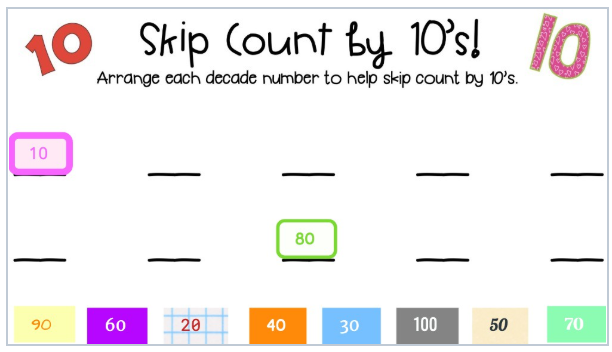 9:45-10:05 – Live Teams Meeting10:05-10:15 – Independent Work Time: “Beginning, Middle, End” activity on Seesaw.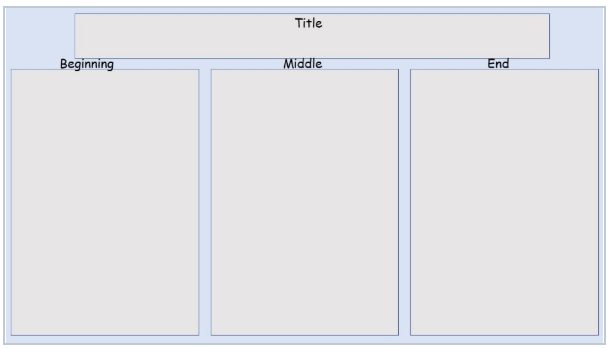 10:15-10:30 – Live Teams Meeting